Осевой настенный вентилятор DZS 30/2 BКомплект поставки: 1 штукАссортимент: C
Номер артикула: 0094.0016Изготовитель: MAICO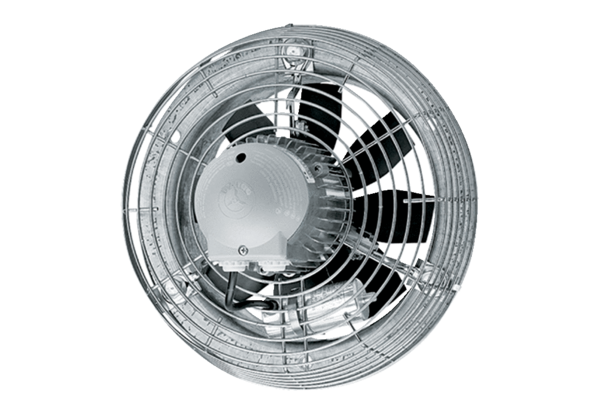 